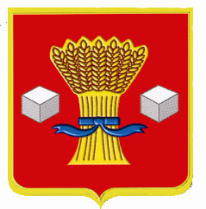 АдминистрацияСветлоярского муниципального района Волгоградской областиПОСТАНОВЛЕНИЕ от  08.04.2019                   № 666О внесении изменений в состав межведомственной комиссии по оценке соответствия установленным требованиям жилых помещений, признанию помещений пригодными (непригодными)для проживания граждан и многоквартирных домоваварийными и подлежащими сносу или реконструкциина территории Светлоярского городского поселенияСветлоярского муниципального района Волгоградской области, утвержденный постановлениемадминистрации Светлоярского муниципальногорайона от 01.06.2017 № 1178 «Об утвержденииПоложения и состава межведомственной комиссии по оценке соответствия установленным требованиям жилых помещений, признанию помещений пригодными (непригодными)для проживания граждан и многоквартирных домоваварийными и подлежащими сносу или реконструкциина территории Светлоярского городского поселенияСветлоярского муниципального района Волгоградской области»            В связи с изменением кадрового состава администрации Светлоярского муниципального района Волгоградской области, в целях реализации статьи 14 Жилищного кодекса Российской Федерации, Постановления Правительства Российской Федерации от 28.01.2006 № 47 «Об утверждении Положения о признании помещения жилым помещением, непригодным для проживания, и многоквартирного дома аварийным и подлежащим сносу или реконструкции, садового дома жилым домом и жилого дома садовым домом», руководствуясь  Федеральным законом от 06.10.2003 № 131-ФЗ «Об общих принципах организации местного самоуправления в Российской Федерации», Уставом Светлоярского муниципального района Волгоградской области, Уставом Светлоярского городского поселения,п о с т а н о в л я ю:Внести изменения в состав межведомственной комиссии по оценке соответствия установленным требованиям жилых помещений, признанию помещений пригодными (непригодными) для проживания граждан и многоквартирных домов аварийными и подлежащими сносу или реконструкции на территории Светлоярского городского поселения Светлоярского муниципального района Волгоградской области, утвержденный постановлением администрации Светлоярского муниципального района Волгоградской области от 01.06.2017  № 1178 «Об утверждении состава и Положения о межведомственной комиссии по оценке соответствия установленным требованиям жилых помещений, признанию помещений пригодными (непригодными) для проживания граждан, и многоквартирных домов аварийными и подлежащими сносу или реконструкции на территории Светлоярского городского поселения Светлоярского муниципального района Волгоградской области», изложив его в новой редакции (прилагается).Считать настоящее постановление неотъемлемой частью постановления администрации Светлоярского муниципального района Волгоградской области от 01.06.2017  № 1178 «Об утверждении состава и Положения о межведомственной комиссии по оценке соответствия установленным требованиям жилых помещений, признанию помещений пригодными (непригодными) для проживания граждан, и многоквартирных домов аварийными и подлежащими сносу или реконструкции на территории Светлоярского городского поселения Светлоярского муниципального района Волгоградской области».  Отделу по муниципальной службе, общим и кадровым вопросам администрации Светлоярского муниципального района (Иванова Н.В.) разместить на официальном сайте Светлоярского муниципального района Волгоградской области.4. Контроль исполнения настоящего постановления возложить на заместителя главы Светлоярского муниципального района Думбраву М.Н.Глава муниципального района	                                                          Т.В.РаспутинаШелухина О.В.                                                                    Приложение                                                                      к постановлению администрации                                                                     Светлоярского  муниципального района                                                                    Волгоградской области                                                                    от «___»_________2019   №____СОСТАВ межведомственной комиссии по оценке соответствия установленным требованиям жилых помещений, признанию помещений пригодными (непригодными) для проживания граждан и многоквартирных домов аварийными и подлежащими сносу или реконструкции на территории Светлоярского городского поселения Светлоярского муниципального района Волгоградской областиУправляющий делами                                                                      Л.Н.ШершневаДумбрава Максим Николаевич    -  заместитель главы Светлоярского муниципального района, председатель комиссии;Горбунов Андрей Михайлович-заместитель главы Светлоярского муниципального района, заместитель председателя комиссии; Шелухина Ольга Викторовна-консультант отдела архитектуры, строительства и ЖКХ администрации Светлоярского муниципального района, секретарь комиссии.Члены комиссии:Члены комиссии:Члены комиссии:Жуков Виктор Иванович-главный архитектор  администрации Светлоярского муниципального района;Ашадзе Иван Нугзарович  -начальник отдела по ГО и ЧС, ООС и Э администрации Светлоярского муниципального района;Лемешко Ирина Александровна-начальник отдела по управлению муниципальным имуществом и земельными ресурсами администрации Светлоярского муниципального района;Чернецкая Сабина Джаханшаевна-начальник отдела экономики, развития предпринимательства и защиты прав потребителей администрации Светлоярского муниципального района;Петров Виталий Викторович-ведущий специалист отдела архитектуры, строительства и ЖКХ администрации Светлоярского муниципального района, осуществляющий полномочия муниципального жилищного контроля на территории Светлоярского городского поселения;Селезнева Людмила Владимировна-начальник юридического отдела администрации Светлоярского муниципального района;Фадеев Вячеслав Викторович-глава Светлоярского городского поселения          (по согласованию);Новиков Владимир Александрович-директор Муниципального бюджетного учреждения «Управление муниципального хозяйства» (по согласованию);Иванов Денис Владимирович-начальник  ОНД и ПР по Котельниковскому, Октябрьскому и Светлоярскому району  Волгоградской области    УНД и ПР ГУ МЧС России по Волгоградской области                          (по согласованию);Макаренко Максим Семенович-начальник Светлоярского отделения Нижне-Волжского филиала АО «Ростехинвентаризация - Федеральное БТИ» (по согласованию);Чернобай Олег Васильевич-главный врач ГБУЗ «Светлоярская ЦРБ»             (по согласованию);Беляк Сергей Владимирович-директор ООО «УО «Светлоярское ЖХ»              (по согласованию);Винокурова Анастасия Сергеевна-директор ООО «УК «Тамерлан»                              (по согласованию);Грек Людмила Николаевна-директор ООО «Светлояркое ЖЭУ № 1»                     (по согласованию).»    